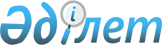 Жасы бойынша зейнеткерлерге біржолғы әлеуметтік көмек көрсету ережелерін бекіту туралыСолтүстік Қазақстан облысы Петропавл қаласының әкімдігінің 2006 жылғы 23 қарашадағы N 1722 қаулысы. Солтүстік Қазақстан облысының Петропавл қаласының Әділет басқармасында 2006 жылғы 27 қарашада N 13-1-56 тіркелді       

Қазақстан Республикасының 2001 жылғы 23 қаңтардағы "Қазақстан Республикасындағы мемлекеттік басқару туралы" N 148-ІІ Заңының 

31-бабы 1-тармағы 14) тармақшасына сәйкес, қала әкімдігі ҚАУЛЫ ЕТЕДІ: 



      1. Қоса берілген Жасы бойынша зейнеткерлерге біржолғы әлеуметтік көмек көрсету ережелері бекітілсін. 



      2. "Петропавл қаласының жұмыспен қамту және әлеуметтік бағдарламалар бөлімі" мемлекеттік мекемесі (В.И.Мишнев) әлеуметтік көмекті тағайындауды қамтамасыз етсін. 



      3. "Петропавл қаласының қаржы бөлімі" мемлекеттік мекемесі (Г.И.Дорофеева) әлеуметтік көмектің қала бюджетімен бекітілген қаражат шегінде қаржыландырылуын қамтамасыз етсін. 



      4. Жасы бойынша зейнеткерлерге біржолғы әлеуметтік көмек   2006 жылғы 25 қарашадан 25 желтоқсанға дейін төленеді деп белгіленсін. 



      5. Осы қаулының орындалуын бақылау қала әкімінің орынбасары  Т.Н.Құлжановаға жүктелсін. 



      6. Осы қаулы әділет органдарында тіркелген сәттен бастап күшіне енеді.      Қала әкімі 

Қала әкімдігінің 

2006 жылғы 23 қарашадағы 

N 1722 қаулысымен 

бекітілген Жасы бойынша зейнеткерлерге біржолғы 

әлеуметтік көмек көрсету ережелері       Осы Жасы бойынша зейнеткерлерге біржолғы әлеуметтік көмек көрсету ережелері (бұдан әрі - Ережелер) біржолғы әлеуметтік көмекті тағайындау және төлеу тәртібін айқындайды. 

1. Жалпы ережелер       1. Осы Ережелерде мынадай негізгі ұғымдар қолданылады: 

      1) әлеуметтік көмекті тағайындау және төлеу жөніндегі уәкілетті орган (әрі қарай - уәкілетті орган) - "Петропавл қаласының жұмыспен қамту және әлеуметтік бағдарламалар бөлімі" мемлекеттік мекемесі; 

      2) өтініш беруші - Петропавл қаласында тұратын, жасы бойынша зейнеткер статусы бар азаматтар 

      3) біржолғы әлеуметтік көмек - жасы бойынша зейнеткерлерді әлеуметтік қорғау жөніндегі қосымша шараларға бағытталған ақшалай төлемдердің бір түрі. 

2. Өтініш жасау тәртібі       2. Өтінуші тұрғылықты мекенжайы бойынша уәкілетті органға  мынадай құжаттар тапсырады: 

      1) қосымшаға сәйкес белгіленген нысандағы өтініш; 

      2) осы санатқа жататындығын растайтын құжат (түпнұсқасы және көшірмесі). 

3. Біржолғы әлеуметтік көмекті тағайындау 

және төлеу тәртібі       3. Біржолғы әлеуметтік көмек жасы бойынша зейнеткерлерге уәкілетті органға берілген өтініші бойынша тағайындалады және төленеді. 

      4. Әлеуметтік көмек біржолғы, көмектің басқа да түрлеріне  байланыссыз тағайындалады. 

      5. Әлеуметтік көмектің мөлшері материалдық қолдау көрсету бойынша қосымша шара ретінде 26000 (жиырма алты мың) теңге сомасында белгіленеді. 

      6. Біржолғы әлеуметтік көмекті төлеу уәкілетті органның  ұсынған ведомостері негізінде, алушылардың ашқан жеке шоттарына сомаларды аудару үшін, заңнамамен белгіленген тәртіппен келісім шарт жасалған екінші деңгейдегі банктер арқылы жүргізіледі. 

Азаматтардың жеке санаттарына 

біржолғы әлеуметтік көмек көрсету 

Ережелеріне қосымша 

Петропавл қаласының жұмыспен 

қамту және әлеуметтік 

бағдарламалар бөлімінің бастығы 

В.И. Мишневке Біржолғы әлеуметтік көмек тағайындау туралы 

ӨТІНІШ ФАМИЛИЯСЫ__________________________________________________________ 

АТЫ________________________________________________________________ 

ӘКЕСІНІҢ АТЫ_______________________________________________________ 

МЕКЕН-ЖАЙЫ_________________________________________________________ 

___________________________________________________________________ 

ТЕЛЕФОНЫ___________________________________________________________ 

ТӨЛҚҰЖАТТЫҢ НЕМЕСЕ ЖЕКЕ БАСЫ КУӘЛІГІНIҢ НӨМІРІ ____________________ 

БЕРІЛГЕН КҮНІ_____________________КІМ БЕРГЕН_______________________ 

___________________________________________________________________ 

СТН (РНН)__________________________________________________________ 

ЖЕКЕ ШОТЫНЫҢ НӨМІРІ________________________________________________ 

__________________________________________________БАНК ФИЛИАЛЫНДА. 

Маған (__________________________________________) теңге мөлшерде 

біржолғы әлеуметтік көмек тағайындауыңызды сұраймын. ӨТІНІШ БЕРГЕН КҮНІ                           ӨТІНІШ БЕРУШІНІҢ ҚОЛЫ 

__________________                           _____________________ Өтініш берушi берген құжаттардың шүбәсiздiгiн растаймын: 

___________________________________________________________________ 

          (аты-жөні фамилиясы                       қолы) 
					© 2012. Қазақстан Республикасы Әділет министрлігінің «Қазақстан Республикасының Заңнама және құқықтық ақпарат институты» ШЖҚ РМК
				